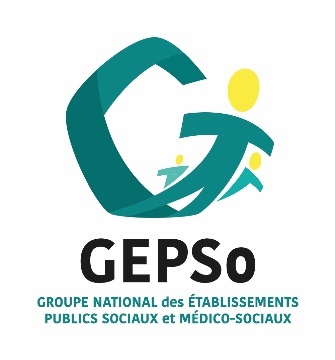 Déclaration d’activité enregistrée sous le numéro 11 75 47211 75
Cet enregistrement ne vaut pas agrément de l’EtaCONVENTION DE FORMATION PROFESSIONNELLE(Article L.6353-1 et D.6353-1 du Code du travailDécret n° 2018-1341 du 28 décembre 2018)ENTRE :Le GEPSo, association loi 1901 ayant été créée en 1982 ayant son siège social au 25-27 rue de Tolbiac, 75013 PARIS, déclarée à la Direction régionale des entreprises, de la concurrence, de la consommation, du travail et de l’emploi sous le n°11 75 47211 75 en tant qu’organisme de formation.Représenté par son Président, Julien BLOTCi-après dénommée l’« Organisme de formation »	ET…………………………………………………………………………………………………………………………………………………………………………………………….(Structure, adresse, Code postal + ville)Représentée par …………………………………….……………….. (NOM Prénom)Ci-après dénommé « Le Commanditaire »Est conclue la présente convention de formation, en application des dispositions de la partie VI du Code du travail pour l’action de formation relevant du champ d’application des dispositions relatives à la formation professionnelle au titre de l’article L.6313-1 du Code du travail.Article I : Objet de la conventionEn exécution de la présente convention, l’organisme de formation s’engage à dispenser auprès des personnes ci-dessous désignées par le Commanditaire l’action de formation des Assises Nationales du Handicap intitulée « Ma vie, mes choix : une place pour tous. L’autodétermination : la clé de l’inclusion au service des pratiques professionnelles »Article II : Nature et caractéristiques de l’action de formationL’action de formation entre dans la catégorie 1° des actions du champ d’application des dispositions relatives à la formation professionnelle prévues par l’article L.6312-1 du Code du travail : action de formation. Objectifs opérationnels et évaluables :Connaître les orientations des politiques publiques en matière d’autodétermination et d’inclusion et identifier les enjeux d’appropriation de ces concepts.Identifier les impacts pratiques de ces enjeux dans le champ du handicap (organisation, pratiques professionnelles, usagers).Partager les expériences existantes et promouvoir les innovations et expérimentations.Programme de l’action : sur notre site internet rubrique « évènements »Article III : Pré-requisPré-requis : Aucun, formation à destination des directeurs.rices, professionnels du secteur médico-social et personnes accompagnées ou représentants de personnes accompagnées.Article IV : Personnes inscrites à la formationLe Commanditaire s’engage à assurer la présence du/des apprenant(e)s aux dates, lieux et heures indiqués sur la convocation.Article V : Organisation de l’action de formation Article VI : Modalités de déroulement, moyens associés et sanctionModalités d’accompagnementL’action de formation est supervisée et accompagnée par : Théo CURE, Référent formation, formation@gepso.com  / 01.44.68.88.33Jeanne CORNAILLE, Responsable pédagogique, info@gepso.com  / 01.44.68.88.35Moyens associés à l’action et encadrementModalités de sanctionUne attestation de présence (ou certificat de réalisation en cas de formation à distance) mentionnant les objectifs, la nature et la durée de la formation sera envoyée au stagiaire à l’issue de la formation après un contrôle de l’état des présences. Article VII : Dispositions financièresPrix de l’actionLes frais de restauration du midi sont compris dans le prix (hors tarif étudiant) Soit un montant total de ……..(nombre de participants) x ………….(tarif appliqué) = …………..Modalités de règlementRèglement à réception de la facture par virement ou par chèque bancaire adressé au GEPSo, Service Formation, 25-27 rue de Tolbiac, 75013 PARISArticle VIII :  Annulation En cas d’annulation par le GEPSoAucune facturation de ladite action ne sera faiteEn cas d’annulation par le CommanditairePour être recevables, les demandes d’annulation doivent se faire obligatoirement par écrit (mail ou courrier) au référent administratif de l’Organisme de formationLes frais d’annulation dépendent de la date de demande d’annulation : Au plus tard 15 jours ouvrables avant le démarrage de la formation, aucun frais d’annulationEntre 15 et 7 jours ouvrables avant le démarrage de la formation, les frais d’annulation sont égaux à 50% du prix net de la formation Moins de 7 jours ouvrables avant le démarrage de formation, les frais d’annulation sont égaux à 100% du prix net de la formationCette somme ne peut pas faire l’objet d’un financement par fonds publics ou paritaires. Article IX : Durée de la conventionLa présence convention prend effet à la date de signature et se termine au dernier jour de l’action.Article X : Différends éventuelsSi une contestation ou un différend ne peuvent être réglés à l’amiable, le Tribunal de Paris sera seul compétent pour régler le litige.Fait en double exemplaires, à ……………… le………......, Pour l’entreprise 						Pour l’organisme de formation……………………………………	Julien BLOT (Nom et qualité du signataire) 				 Cachet de l’entreprise cliente				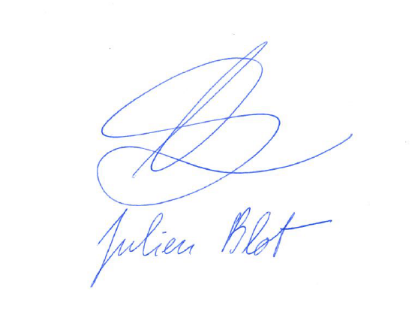 Merci de bien vouloir renseigner les champs surlignés et de renvoyer la convention à formation@gepso.comNOMPrénomFonctionPrésentielDistancielType de formationInter-organisationInter-organisationEffectif Min : 50 Max : 475IllimitéDate(s) et horaires13/12/22 de 8h00 à 18h15 et 14/12/22 de 8h00 à 15h4513/12/22 de 8h30 à 18h15 et 14/12/22 de 8h30 à 15h45Durée de l’action 14h de formation sur 2 jours soit 7h par jour14h de formation sur 2 jours soit 7h par jourFormat / LieuSalle Athénée Municipale, Place Saint-Christoly, 33000 BORDEAUXPlateforme ZoomMoyens pédagogiquesLa pédagogie repose essentiellement sur : Apports théoriques à partir de supports pédagogiques Pratiques professionnelles : séances de questions/réponsesLes supports de présentation sont remis aux apprenants à l’issue de la formation par voie électroniqueMoyens techniquesLes salles de formation sont systématiquement équipées de vidéoprojecteurs, écran, connexion Wifi, micros. Les participants à distance doivent disposer d’un ordinateur et d’une connexion internet. Modalités d’encadrement Les apprenants sont encadrés par un animateur et plusieurs formateurs, experts du domaine de la formationModalités d’évaluation des résultatsLes apprenants sont évalués au cours ou en fin de formation via quizz et sondages qui permet de mesurer et valider leurs acquisModalités d’évaluation de la satisfactionLa satisfaction des apprenants est évaluée en fin de formation par un questionnaire en ligne Modalités de contrôle de l’exécution de l’action La présence des apprenants à l’action de formation est vérifiée par l’équipe GEPSo qui font émarger les participants avant l’entrée dans la salle de formation. La feuille d’émargement est également signée par les formateurs.En cas de formation à distance l’équipe GEPSo effectue le relevé des connexions des participants.Inscriptions Adhérents groupes (groupe = 5 personnes)310,00Inscriptions Adhérents 360,00Inscriptions Non-Adhérents groupes410,00Inscriptions Non-Adhérents 460,00Inscriptions en Visio Adhérents groupe310,00Inscriptions en Visio Adhérents360,00Inscription en Visio Non-Adhérents groupe 410,00Inscription en Visio Non-Adhérents460,00Etudiants (repas non compris)10,00Personnes accompagnéesGratuit